Person—acute coronary syndrome procedure type, code NNExported from METEOR(AIHW's Metadata Online Registry)© Australian Institute of Health and Welfare 2024This product, excluding the AIHW logo, Commonwealth Coat of Arms and any material owned by a third party or protected by a trademark, has been released under a Creative Commons BY 4.0 (CC BY 4.0) licence. Excluded material owned by third parties may include, for example, design and layout, images obtained under licence from third parties and signatures. We have made all reasonable efforts to identify and label material owned by third parties.You may distribute, remix and build on this website’s material but must attribute the AIHW as the copyright holder, in line with our attribution policy. The full terms and conditions of this licence are available at https://creativecommons.org/licenses/by/4.0/.Enquiries relating to copyright should be addressed to info@aihw.gov.au.Enquiries or comments on the METEOR metadata or download should be directed to the METEOR team at meteor@aihw.gov.au.Person—acute coronary syndrome procedure type, code NNIdentifying and definitional attributesIdentifying and definitional attributesMetadata item type:Data ElementShort name:Acute coronary syndrome procedure typeMETEOR identifier:284660Registration status:Health, Superseded 01/10/2008Definition:The type of procedure performed, that is pertinent to the treatment of acute coronary syndrome, as represented by a code.Data Element Concept:Person—acute coronary syndrome procedure type Value Domain:Acute coronary syndrome procedure type code NNValue domain attributesValue domain attributesValue domain attributesRepresentational attributesRepresentational attributesRepresentational attributesRepresentation class:CodeCodeData type:StringStringFormat:NNNNMaximum character length:22ValueMeaningPermissible values:01Coronary artery bypass graft (CABG)02Coronary stent (bare metal)03Coronary stent (drug eluding)04Angioplasty05Reperfusion fibrinolytic therapy06Reperfusion primary percutaneous coronary intervention (PCI)07Rescue angioplasty/stenting08Vascular reconstruction, bypass surgery, or percutaneous intervention to the extremities or for aortic aneurysm09Amputation for arterial vascular insufficiency10Diagnostic cardiac catheterisation/angiography11Blood transfusion12Insertion of pacemaker13Implantable cardiac defibrillator14Intra-aortic balloon pump (IABP)15Non-invasive ventilation (CPAP)16Invasive ventilation17Defibrillation88OtherSupplementary values:99
 Not stated/inadequately described
 Source and reference attributesSource and reference attributesSubmitting organisation:Australian Institute of Health and Welfare
Data element attributes Data element attributes Collection and usage attributesCollection and usage attributesGuide for use:More than one procedure can be recorded. Record all codes that apply.Codes '88' and '99' in combination cannot be used in multiple entries.When read in conjunction with Person—clinical procedure timing, code N, this metadata item provides information on the procedure(s) provided to a patient prior to or during admission.When read in conjunction with Person—acute coronary syndrome risk stratum, code N, codes 01 to 10 of this metadata item provide information for risk stratification.Source and reference attributesSource and reference attributesSubmitting organisation:Acute coronary syndrome data working group
Steward:The National Heart Foundation of Australia and The Cardiac Society of Australia and New ZealandRelational attributesRelational attributesRelated metadata references:Has been superseded by Person—acute coronary syndrome procedure type, code NN       Health, Standard 01/10/2008
Is re-engineered from  Acute coronary syndrome procedure type, version 1, DE, NHDD, NHIMG, Superseded 01/03/2005.pdf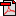  (17.6 KB)       No registration statusImplementation in Data Set Specifications:Acute coronary syndrome (clinical) DSS       Health, Superseded 01/10/2008
Acute coronary syndrome (clinical) DSS       Health, Superseded 07/12/2005